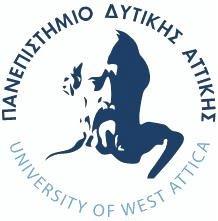 ΣΧΟΛΗ ΕΠΙΣΤΗΜΩΝ ΥΓΕΙΑΣ ΚΑΙ ΠΡΟΝΟΙΑΣFACULTY OF HEALTH & WELFARE SCIENCESΤΜΗΜΑ ΔΗΜΟΣΙΑΣ ΚΑΙ ΚΟΙΝΟΤΙΚΗΣ ΥΓΕΙΑΣDEPARTMENT OF PUBLIC AND COMMUNITY HEALTHΠΡΟΚΗΡΥΞΗ – ΠΡΟΣΚΛΗΣΗ ΥΠΟΒΟΛΗΣ ΑΙΤΗΣΕΩΝ ΥΠΟΨΗΦΙΩΝ ΔΙΔΑΚΤΟΡΩΝγια το εαρινό εξάμηνο του ακαδημαϊκού έτους 2018-2019Το Τμήμα Δημόσιας και Κοινοτικής Υγείας της Σχολής Επιστημών Υγείας και Πρόνοιας του Πανεπιστημίου Δυτικής Αττικής σε εφαρμογή της πράξης 21/02/2019 Θέμα 4ο και της πράξης 7/03/2019 Θέμα 3ο της Συνέλευσης του Τμήματος, προκηρύσσει είκοσι τρεις  (23) θέσεις υποψηφίων διδακτόρων και προσκαλεί τους ενδιαφερόμενους για την υποβολή σχετικών υποψηφιοτήτων στις παρακάτω θεματικές περιοχές:Οι υποψηφιότητες με τα απαιτούμενα δικαιολογητικά υποβάλλονται σε σφραγισμένο φάκελο έως και   15 Απριλίου 2019.είτε με ιδιόχειρη υποβολή στη Γραμματεία του Τμήματος: Γραμματεία Τμήματος Δημόσιας και Κοινοτικής ΥγείαςΠανεπιστήμιο Δυτικής Αττικής               Πανεπιστημιούπολη 1,  Αγ. Σπυρίδωνα 12243 Αιγάλεω,  Αθήνατηλ. +0030 210 5385607είτε ταχυδρομικώς, με συστημένη αποστολή στην ανωτέρω διεύθυνση και ημερομηνία αποδεικνυόμενη από την ταχυδρομική σφραγίδα.Τα δικαιολογητικά δεν επιστρέφονται.Απαραίτητα δικαιολογητικάΣτην αίτηση, οι υποψήφιοι αναγράφουν τον προτεινόμενο τίτλο της Διδακτορικής Διατριβής, τον προτεινόμενο ως Επιβλέποντα και τη γλώσσα συγγραφής της διατριβής. Μαζί με την αίτηση, ο υποψήφιος καταθέτει:α.  Φωτοαντίγραφο ταυτότητας ή διαβατηρίου.β.  Αναλυτικό βιογραφικό σημείωμα.γ.  Αντίγραφα πτυχίων (πτυχίου πρώτου κύκλου σπουδών και μεταπτυχιακών τίτλων) από Α.Ε.Ι. της ημεδαπής, ή ομοταγή της αλλοδαπής αναγνωρισμένα από το ΔΟΑΤΑΠ.δ.  Αναλυτική βαθμολογία μαθημάτων προπτυχιακού και μεταπτυχιακού κύκλου σπουδών.ε. Πιστοποιητικό που αποδεικνύει άριστη γνώση ή πολύ καλή γνώση (επίπεδο Γ2/C2 ή Γ1/C1 αντίστοιχα) της αγγλικής ή άλλης γλώσσας. Εάν ο υποψήφιος έχει ολοκληρώσει προπτυχιακές ή μεταπτυχιακές σπουδές στο εξωτερικό, ο αντίστοιχος τίτλος σπουδών του θεωρείται ως πιστοποιητικό επαρκούς γνώσης της ξένης γλώσσας. Το ίδιο ισχύει σε περίπτωση που ο υποψήφιος έχει τη ξένη γλώσσα ως μητρική. στ. Συνοπτικό Σχέδιο Πρότασης Διδακτορικής Διατριβής (άρθρο 38 του ν. 4485/2017), το οποίο περιέχει τουλάχιστον τα εξής: Προτεινόμενο θέμα Διδακτορικής Διατριβής, περιγραφή του σκοπού και των στόχων της Διδακτορικής Διατριβής, περιγραφή της μεθοδολογίας που θα ακολουθηθεί, προσδοκώμενα ερευνητικά αποτελέσματα και ενδεικτική βιβλιογραφία.ζ.  Επιπλέον, ο υποψήφιος μπορεί να καταθέτει οποιοδήποτε άλλο έγγραφο θεωρεί ότι μπορεί να ενισχύσει την υποψηφιότητά του.Το Πρόγραμμα Διδακτορικών Σπουδών του Τμήματος Δημόσιας και Κοινοτικής Υγείας του Πανεπιστημίου Δυτικής Αττικής λειτουργεί σύμφωνα με το ΦΕΚ  5999/31-12-2018 και σύμφωνα με τις διατάξεις του Ν. 4485/2017 και του εν γένει θεσμικού πλαισίου όπως κάθε φορά ισχύει.		Η Πρόεδρος του Τμήματος Δημόσιας και Κοινοτικής Υγείας                Αρετή Λάγιου               Καθηγήτριαα/αΜέλος ΔΕΠΒαθμίδαΘεματική ΠεριοχήΑριθμός θέσεων ΥΔ1Αρετή  ΛάγιουΚαθηγήτριαΕπιδημιολογία και Δημόσια Υγεία   5 θέσεις2Κωνσταντίνα  ΣκαναβήΚαθηγήτριαΠεριβάλλον και Υγεία    Περιβαλλοντική Εκπαίδευση, Αγωγή και Επικοινωνία   5 θέσεις3Αγλαΐα  ΤσελίκαΚαθηγήτριαΟικογενειακή Υγεία Επείγουσες Καταστάσεις Δημόσιας Υγείας   1 θέση4Βιλελμίνη ΚαραγιάννηΑναπληρώτρια Καθηγήτρια     Βιομετρία με έμφαση στη Δημόσια ΥγείαΒιομετρία με έμφαση στα Οικονομικά της Υγείας2 θέσεις5Ευανθία  ΣακελλάρηΕπίκουρη ΚαθηγήτριαΚοινοτική Υγεία Ψυχική Υγεία   5 θέσεις6Βενετία ΝοταράΕπίκουρη ΚαθηγήτριαΠροαγωγή Υγείας  Πρόληψη  Καρδιαγγειακών Νοσημάτων   2 θέσεις7Πηνελόπη ΣωτηροπούλουΕπίκουρη ΚαθηγήτριαΠρωτοβάθμια Φροντίδα Υγείας  Λοιμώδη Νοσήματα  3 θέσεις